1. ОБЩИЕ ПОЛОЖЕНИЯПоложение о мерах дисциплинарного воздействия разработано в соответствии с Градостроительным кодексом Российской Федерации, Федеральным законом от 01.12.2007 № 315-ФЗ «О саморегулируемых организациях», Уставом и внутренними документами Ассоциации Саморегулируемая организация «Газораспределительная система. Проектирование» (далее – Ассоциация СРО «ГС.П»). Меры дисциплинарного воздействия применяются к членам Ассоциации СРО «ГС.П» в случае выявления фактов нарушения ими: - договорных обязательств (неисполнение или ненадлежащее исполнение), в случае если такой(ие) договор(ы) подряда были заключены с использованием конкурентных способов заключения договоров;- требований законодательства Российской Федерации о градостроительной деятельности;- требований технических регламентов;- обязательных требований стандартов на процессы выполнения работ по подготовке проектной документации, утвержденных Национальным объединением изыскателей и проектировщиков (далее – НОПРИЗ);- правил контроля в области саморегулирования;- стандартов Ассоциации СРО «ГС.П»;- условий членства в Ассоциации СРО «ГС.П»;- внутренних документов Ассоциации СРО «ГС.П».Применение мер дисциплинарного воздействия не имеет своей целью нанесение вреда деловой репутации членам Ассоциации СРО «ГС.П», допустившим нарушения, и направлено исключительно на защиту законных прав и интересов потребителей работ, услуг, предоставляемых членом Ассоциации СРО «ГС.П». 2. СИСТЕМА МЕР ДИСЦИПЛИНАРНОГО ВОЗДЕЙСТВИЯАссоциация СРО «ГС.П» применяет в отношении своих членов меры дисциплинарного воздействия в случае выявления нарушений, указанных в п. 1.2. настоящего Положения.В отношении членов Ассоциации СРО «ГС.П», допустивших нарушения, предусмотренные п. 1.2. настоящего Положения, могут быть применены следующие меры дисциплинарного воздействия:вынесение предписания об обязательном устранении членом Ассоциации СРО «ГС.П» выявленных нарушений в установленные сроки; вынесение члену Ассоциации СРО «ГС.П» предупреждения; приостановление права члена Ассоциации СРО «ГС.П» осуществлять подготовку проектной документации;рекомендация об исключении индивидуального предпринимателя, юридического лица из членов Ассоциации СРО «ГС.П»;исключение индивидуального предпринимателя, юридического лица из членов Ассоциации СРО «ГС.П».Предписание об обязательном устранении выявленных нарушений (далее – Предписание)Вынесение члену Ассоциации СРО «ГС.П» Предписания – мера дисциплинарного воздействия, обязывающая члена Ассоциации СРО «ГС.П» произвести в установленные сроки действия, направленные на устранение допущенных нарушений.Предписание выносится в письменной форме с обязательным указанием сроков устранения выявленных нарушений.Срок для устранения выявленных нарушений, устанавливаемый в Предписании, не может превышать шестьдесят календарных дней. Уполномоченный орган Ассоциации СРО «ГС.П», вынесший решение о применении в отношении члена Ассоциации СРО «ГС.П» данной меры дисциплинарного воздействия, имеет право продлить срок для устранения выявленных нарушений с учетом обоснованных доводов и обстоятельств.Член Ассоциации СРО «ГС.П» обязан письменно уведомить Ассоциацию СРО «ГС.П» об исполнении/частичном исполнении/неисполнении вынесенного ему Предписания не позднее установленного Предписанием срока.Неисполнение членом Ассоциации СРО «ГС.П» требований п. 2.3.4. настоящего Положения является нарушением обязательных требований внутренних документов Ассоциации СРО «ГС.П» и подлежит рассмотрению уполномоченным органом Ассоциации СРО «ГС.П» для применения иных мер дисциплинарного воздействия.Предупреждение Вынесение члену Ассоциации СРО «ГС.П» Предупреждения – мера дисциплинарного воздействия, обязывающая устранить в установленные сроки нарушение, а также указывающая на возможность применения к члену Ассоциации СРО «ГС.П» более строгих мер дисциплинарного воздействия в случае неисполнения/несвоевременного исполнения членом Ассоциации СРО «ГС.П» вынесенного Предписания об обязательном устранении выявленных нарушений, а также повторного нарушения, предусмотренного п. 1.2. настоящего Положения.Предупреждение члену Ассоциации СРО «ГС.П» выносится в письменной форме.Предупреждение может применяться в качестве дополнительной меры дисциплинарного воздействия к мере дисциплинарного воздействия, предусмотренной п. 2.3. настоящего Положения, – Предписанию об обязательном устранении выявленных нарушений.В случае непредоставления членом Ассоциации СРО «ГС.П» уведомления об устранении нарушений после получения Предупреждения, Дисциплинарный комитет Ассоциации СРО «ГС.П» вправе рекомендовать Совету Ассоциации СРО «ГС.П» приостановить право осуществлять подготовку проектной документации данным членом Ассоциации СРО «ГС.П».Приостановление права члена Ассоциации СРО «ГС.П» осуществлять подготовку проектной документации (далее – Приостановление)Приостановление – мера дисциплинарного воздействия, которая выражается во временном прекращении права члена Ассоциации СРО «ГС.П»:- заключать новые договоры по подготовке проектной документации;- вносить влекущие увеличение обязательств изменения в договоры по подготовке проектной документации, заключенные до принятия данной меры воздействия.Член Ассоциации СРО «ГС.П» при применении к нему меры дисциплинарного воздействия в виде Приостановления имеет право продолжить осуществление подготовки проектной документации только в соответствии с договорами на подготовку проектной документации, заключенными до принятия органом, указанном в п. 3.1. настоящего Положения, решения о применении к нему указанной меры дисциплинарного воздействия.Приостановление допускается на период до устранения выявленных нарушений, но не более чем на девяносто календарных дней со дня, следующего за днем принятия решения.Неисполнение членом Ассоциации СРО «ГС.П» требований п. 2.5.3. влечет применение меры дисциплинарного воздействия в виде исключения из членов Ассоциации СРО «ГС.П».Рекомендация об исключении индивидуального предпринимателя или юридического лица из членов Ассоциации СРО «ГС.П» (далее – Рекомендация об исключении)Рекомендация об исключении – мера дисциплинарного воздействия, предшествующая применению Ассоциацией СРО «ГС.П» меры дисциплинарного воздействия в виде исключения индивидуального предпринимателя, юридического лица из членов Ассоциации СРО «ГС.П».Исключение индивидуального предпринимателя, юридического лица из членов Ассоциации СРО «ГС.П» (далее – Исключение)Исключение – мера дисциплинарного воздействия, применение которой влечет за собой прекращение индивидуальным предпринимателем, юридическим лицом членства в Ассоциации СРО «ГС.П»;Индивидуальный предприниматель, юридическое лицо, исключенные из членов Ассоциации СРО «ГС.П», вправе вновь обратиться с заявлением о приеме в члены Ассоциации СРО «ГС.П» на общих основаниях не ранее чем через один календарный год после принятия решения об Исключении.3. ПОЛНОМОЧИЯ ОРГАНОВ АССОЦИАЦИИ СРО «ГС.П» В ПРИНЯТИИ РЕШЕНИЙ О ПРИМЕНЕНИИ МЕР ДИСЦИПЛИНАРНОГО ВОЗДЕЙСТВИЯОрганами, уполномоченными принимать решения о применении к членам Ассоциации СРО «ГС.П» мер дисциплинарного воздействия, являются:Общее собрание членов Ассоциации СРО «ГС.П» правомочно применять к членам Ассоциации СРО «ГС.П» любые меры дисциплинарного воздействия, предусмотренные п. 2.2. настоящего Положения, а также изменять/отменять меры дисциплинарного воздействия, примененные органами Ассоциации СРО «ГС.П», перечисленными в п. п. 3.1.2. и 3.1.3. настоящего Положения.Совет Ассоциации СРО «ГС.П» правомочен применять к членам Ассоциации СРО «ГС.П» меры дисциплинарного воздействия, предусмотренные п.п. 2.2.1.-2.2.3., 2.2.5., а также обязан рассматривать и принимать решения по мерам дисциплинарного воздействия, предусмотренных п. 2.2.4. настоящего Положения и наложенных Дисциплинарным комитетом Ассоциации СРО «ГС.П». Совет Ассоциации СРО «ГС.П» правомочен изменять/отменять меры дисциплинарного воздействия, примененные к членам Ассоциации СРО «ГС.П» Дисциплинарным комитетом Ассоциации СРО «ГС.П».Дисциплинарный комитет Ассоциации СРО «ГС.П» вправе принимать решения о применении в отношении членов Ассоциации СРО «ГС.П» мер дисциплинарного воздействия, предусмотренных п.п. 2.2.1.-2.2.4. настоящего Положения.Решения о применении к члену Ассоциации СРО «ГС.П» мер дисциплинарного воздействия принимаются с учетом:- документов, подтверждающих факты нарушения членом Ассоциации СРО «ГС.П» требований, предусмотренных п. 1.2. настоящего Положения; - подтвержденной соответствующими документами информации, предоставленной членом Ассоциации СРО «ГС.П», в отношении которого открыто дисциплинарное производство; - решений органов государственной власти или местного самоуправления;- вступивших в силу решений арбитражных судов, судов общей юрисдикции, третейских судов, правоохранительных органов;- результатов экспертных заключений организаций, имеющих право на проведение соответствующих экспертиз;- свидетельских показаний, аудио и видеозаписей;- иных доказательств, имеющих значение в рамках дисциплинарного производства.При вынесении решения о применении и выборе меры дисциплинарного воздействия на члена Ассоциации СРО «ГС.П» может учитываться:- наличие факта и состава нарушения членом Ассоциации СРО «ГС.П» обязательных требований, предусмотренных п. 1.2. настоящего Положения;- обстоятельства нарушения членом Ассоциации СРО «ГС.П» обязательных требований, предусмотренных п. 1.2. настоящего Положения;- причины нарушения членом Ассоциации СРО «ГС.П» обязательных требований, предусмотренных п. 1.2. настоящего Положения;- своевременность информирования членом Ассоциации СРО «ГС.П» о факте нарушения им обязательных требований, предусмотренных п. 1.2. настоящего Положения;- возможности и действия члена Ассоциации СРО «ГС.П» по предотвращению нарушения им обязательных требований, предусмотренных п. 1.2. настоящего Положения;- действия члена Ассоциации СРО «ГС.П», направленные на снижение и возмещение вреда/ущерба, причинного в результате его действий (бездействия);- периодичность и повторность совершаемых членом Ассоциации СРО «ГС.П» обязательных требований, предусмотренных п. 1.2. настоящего Положения;- иное.4. РЕШЕНИЯ ОРГАНОВ АССОЦИАЦИИ СРО «ГС.П», УПОЛНОМОЧЕННЫХ ПРИНИМАТЬ РЕШЕНИЯ О ПРИМЕНЕНИИ МЕР ДИСЦИПЛИНАРНОГО ВОЗДЕЙСТВИЯПорядок рассмотрения дел о применении в отношении членов Ассоциации СРО «ГС.П» мер дисциплинарного воздействия регламентируется внутренними документами Ассоциации СРО «ГС.П». При рассмотрении дел о применении мер дисциплинарного воздействия могут использоваться информационные и коммуникационные технологии, позволяющие обеспечить возможность дистанционного участия в рассмотрении таких дел о применении мер дисциплинарного воздействия.По итогам рассмотрения органами Ассоциации СРО «ГС.П», уполномоченными принимать решения о применении к членам Ассоциации СРО «ГС.П» мер дисциплинарного воздействия согласно п.п. 3.1.1.-3.1.3. настоящего Положения, выносится мотивированное решение.Принятое решение в течение трех рабочих дней направляется члену Ассоциации СРО «ГС.П», в отношении которого рассмотрено дело о применении мер дисциплинарного воздействия, а также лицу, направившему жалобу или обращение (в случае наличия в деле жалобы или обращения).В случае вынесения уполномоченным органом Ассоциации СРО «ГС.П» одного из следующих решений в отношении члена Ассоциации СРО «ГС.П»:- решения о приостановлении права осуществлять подготовку проектной документации; - решения о возобновлении права осуществлять подготовку проектной документации;- решения об исключении из членов Ассоциации СРО «ГС.П»,Ассоциация СРО «ГС.П» в день принятия такого решения вносит в реестр членов Ассоциации СРО «ГС.П», размещенный в электронном виде на официальном сайте Ассоциации СРО «ГС.П» www.sroproject.ru, соответствующие изменения и не позднее трех рабочих дней со дня, следующего за днем принятия такого решения, уведомляет в письменной форме об этом:1) члена Ассоциации СРО «ГС.П», в отношении которого было вынесено указанное решение;2) НОПРИЗ. Контроль за исполнением решений, принятых органами, уполномоченными принимать решения о применении к членам Ассоциации СРО «ГС.П» мер дисциплинарного воздействия, осуществляется Директором Ассоциации СРО «ГС.П». 5. ОБЖАЛОВАНИЕ РЕШЕНИЙ О ПРИМЕНЕНИИ МЕР ДИСЦИПЛИНАРНОГО ВОЗДЕЙСТВИЯРешение Дисциплинарного комитета может быть обжаловано членом Ассоциации СРО «ГС.П», в отношении которого принято указанное решение, в Совет Ассоциации СРО «ГС.П» в течение пяти рабочих дней со дня получения копии данного решения, либо в арбитражный суд или третейский суд, сформированный соответствующим Национальным объединением саморегулируемых организаций в порядке и сроки, установленные законодательством Российской Федерации. Совет Ассоциации СРО «ГС.П» обязан рассмотреть жалобу на решение Дисциплинарного комитета в срок не позднее, чем двадцать рабочих дней со дня ее поступления в Совет Ассоциации СРО «ГС.П». Совет Ассоциации СРО «ГС.П» при рассмотрении жалобы на решение Дисциплинарного комитета проверяет обоснованность принятого решения и его соответствие законодательству Российской Федерации и внутренним документам Ассоциации СРО «ГС.П». Решение Совета Ассоциации СРО «ГС.П» и (или) Общего собрания членов Ассоциации СРО «ГС.П» и Совета Ассоциации СРО «ГС.П» о применении меры дисциплинарного воздействия может быть обжаловано членом Ассоциации СРО «ГС.П», в отношении которого принято указанное решение, в арбитражный суд или третейский суд, сформированный соответствующим Национальным объединением саморегулируемых организаций, в порядке и сроки, установленные законодательством Российской Федерации.6. ЗАКЛЮЧИТЕЛЬНЫЕ ПОЛОЖЕНИЯЕсли в результате изменения законодательства и нормативных актов Российской Федерации отдельные статьи настоящего Положения вступают в противоречие с ними, эти статьи считаются утратившими силу, и до момента внесения изменений в настоящее Положение члены Ассоциации СРО «ГС.П» руководствуются законодательством и нормативными актами Российской Федерации. Порядок утверждения и изменения настоящего Положения, а также вступления в силу определяется в соответствии с действующим законодательством и нормативными актами Российской Федерации.Утверждено решением Общего собрания членов Ассоциации СРО «ГС.П»,протокол № 27 от «21» сентября 2021 годаПОЛОЖЕНИЕ О МЕРАХ ДИСЦИПЛИНАРНОГО ВОЗДЕЙСТВИЯ (новая редакция)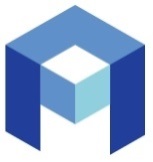 г. Санкт-Петербург2021 год